Alsun Modern Schools                                                  Second Prep (language section) 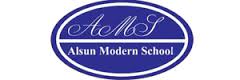 Nasr City Zone                                                                                       Midterm Revision*******************************************************************A-Vocabulary1- Choose:A person who is equal to another, or others in rank , class or age is called…………... .athletic                b- peers                  c- redden                      d- worthHe is not just an ordinary man; all the people admire him a lot. He is a/an …………...trust                     b- skinny                 c- species                      d- idolFor a very long time he doesn’t feel well as he is under a very strong …………………. .Associated          b- depression        c- influence                   d- decisionThere is a wide …………………. of cold drinks to choose fromWorth                  b- peers                  c- species                      d- varietyVideo games have a strong ……………….. on children.Influence             b- redden               c- species                      d- idolThe researchers has …………………………. a great deal to our knowledge of cancer.Nods                 b- contributed          c- volunteer            d- preservativesHe is a very rich man as he bought a …………………… island in the Pacific Ocean.Meditation          b- predictable         c- chopped                  d- remoteHe is always behaving in the same way, all his decisions are …………….Herds                    b- unpredictable        c- idol                  d- predictableA local factory that ………………. Furniture is known by its very famous name.Contribute          b- associate            c- symbolize          d- manufactureThe deepest notes in music are often used to …………………… danger to despair.Influence            b- species                  c- symbolize               d- athleticHe is a very ambitious man. He thinks that he can reach the …………………Ridicule              b- warfare                 c- peak                         d- downfallThe fire brigade answered the call but found that it was…………………….Myth                  b- hoax                       c- canoe                        d- captureIt is a very dangerous ……………….. as it spreads quickly among people all over the country.Drought              b- epidemic              c- flee                             d- normShe……………………. The tomato into very small pieces and put them in the sauce pan.Chopped            b- crutch                  c- longevity                      d- remoteWe need a lot of …………………. to take part in this national event.Volunteers         b- herb                     c- nap                               d- thrivingThe tigers were ………………….. and taken back to the zoo.invaded              b- fled                      c- captured                        d- epidemicA(n) ………………….. is usually the best person to advise you on how to eat healthily.team         b- dietitian                  c-optician                         d- speakerYou should try to include ……………….. products in your daily diet.daisy         b- dairy                  c-energy                         d- geneticWe decided to …………………….. the disappearance of the ancient civilization.situate         b- investigate                  c-reside                         d- weakenMy uncle James is the most ………………….. person I know. He loves to give people gifts.aggressive         b- generous                  c-amused                         d- talented*******************************************************************B- GrammarPut the verbs in brackets into the present simple or the present continuous:1- A- Why are you smelling (you/smell) the soap?     B- It …………………. (smell) lovely. It's like roses! 2-A- Why ………………….. (you/taste) the soup?     B-to see if it ……………… (taste) good. I think it needs more salt.3- A- I …………………………. (feel) very tired.     B-You should go to bed early. 4-A- I …………………. (see) Andy this evening.     B-I…………………… (see). So, you don't want to come to the cinema with me, do you?5- A- How much………………………………. (the bag of  apples/weigh)?     B-I don't know yet. The man ………………………. (weigh) the bag now.6- A- I ……………….. (think) about buying a new car soon.     B- Why? I ………………….. (think) your car is fine. You don't need a new one. 7-A- What ……………………. (you/look) at?      B- The sky. It …………………. (look) as if it's going to rain.  8-A- I really……………….. (enjoy) home-made food.      B- So do I, and I …………………… (enjoy) every bit of this meal.  9-A- Why ……………………( you/feel) the radiator?      B- It ………………….. (feel) cold in here. Is the heating on?10-A- That famous opera singer……………….(appear) at the opera house tonight.       B- Yes. He………………….. (appear) to be feeling better after his  operation.11-A- Chris…………………. (be) a sensible person, isn't he?       B- Yes, but in this case he ………………….. (be) rather foolish.12-A-My dad………………………(fit) the old blind from the living room in my bedroom today.        B- Really?............................... ( it/fit) that window?13- A- My back …………………… (hurt).        B- Why don't you lie down for a while?*******************************************************************2- Complete this urban legend. Use past simple or past continuous forms of the verb in brackets:			A TV team in Alaska was making [ make ] a film about the life of salmon. They …………………. [ catch ] a salmon in the sea very carefully …………………. [put] a radio transmitter on it. The radio transmitter…………… [send]  messages to the TV team. They …………  [ follow ] the salmon’s journey for two months. On day the cameramen …………………. [ camp] at the side of the river and they …………………. [ follow ] the salmon as usual. Suddenly the fish ……………. [ leave ] the river and…………. [ go ] through a forest. The team ………………….[ take ] their cameras and followed. In the forest  a group of boys …………………. [ camp ]. When the TV team ……………. [ find ] the boys, they …………………. [sit] around a fire. They …………………. [ cook ] the salmon on fire.*******************************************************************Put the verbs in brackets into the present simple or the present continuous:Dear Martin,    How are you and sally? I hope (hope) you're well. I …………………(write) to give you some good news. I have got a summer job for the holidays! ……………………..(repair) telephone lines for a telephone company. I ……………………(usually/ride) my bicycle to work because it's only a ten minute ride from home. We…………………(start) work at 8:30. We ………………(finish) at 4:30 on Mondays to Thursdays, but at 2:30 on Fridays ,So I …………………….(have) long weekends. I ……………………(work) very hard at the moment. To tell you the truth, I …………………….(be) a bit nervous because my boss………………..(leave) for Scotland on business next week, so I'll be on my own. Lizzie says I ……………………(worry) about it too much. She's probably right. Please write with your news. Say hello to sally for me.                                            Best wishes,                                             Richard*******************************************************************Underline the correct answer:		This is Mark Barns. He is a student at St George’s High School in Bromsgrove. He [studies / is studying] for his Geography test today. Mark [likes / is liking] listening to music and playing football. He [ plays / is playing ] football most evenings, and he usually [ spends / is spending ] all his money on CDs. But at the moment, Mark [ doesn’t spend / isn’t spending ] any money. He [ saves / is saving ] everything because he is a serious mountain climber and he [ has / is having ] a great ambition. He [ wants / is wanting ] to climb mount Everest next July. He [ knows / is knowing ] it will be difficult and so he [ trains / is training ] really hard at the moment.*******************************************************************5- Put the verbs in brackets into the past simple or the past Continuous. Which was the longer action in each sentence?They … were cleaning … [clean ] the window when it ….started…. [ start ] to rain.As he ………………………… [ drive ] to work, he ………………………… [ remember ] that his briefcase is still at home.Melanie ………………………… [ cook ] dinner when her husband ………………………… [ come ] home.I ………………………… [ hear ] a loud crash as I ………………………… [ sit ] in the garden.She …………………………  [ type ] a letter when her boss ………………………… [ arrive ].While the dog ………………………… [ dig ] in the garden, it ………………………… [ find ] a bone.Mary ………………………… [ ride ] her bicycle when she ………………………… [notice ] the tiny kitten.While I ………………………… [ do] my homework, the phone ………………………… [ring].#********************************************************************6- Correct the mistake in each sentence there is a mistake with the past simple or past continuous. Underline the mistake and write the correct answer. I read when she phoned. I was reading when she phoned.	While I was talking to Steve. It was start to rain.……………………………………………………………………………………………..………………………………I think I was writing ten e-mails yesterday.………………………………………………………………………………………………………………………..……My father were living in Paris when he met my mother.………………………………………………………………………………………………………………………..I was watching TV when my parents were getting home.……………………………………………………………………………………………………………………………What was you doing when the phone rang?………………………………………………………………………………………………………………………..……I was cooking spaghetti when they were arriving.…………………………………………………………………………………………………………………..…………I was sitting in my room when I was hearing the phone.………………………………………………………………………………………………………..……………………Tom was getting hot, so he was taking off his jacket.…………………………………………………………………………………………………………………………… *******************************************************************7- Fill in with for or since:I have lived in this village since I was born.It has been raining ……………… hours. I wish it would stop.My father has been the manager of this firm …………… ten years.……………… I moved to York. I have been much happier.Have you been waiting ……………… a long time?I have been waiting for you ……………… four o’clock.She hasn’t bought a new coat ……………… three years.Karen has been on the phone ……………… ages.I have known Neil ………………… 1994.Jane has been my best friend ……………… many years.*******************************************************************8- Put the verbs in brackets into “the present perfect” or “the present perfect continuous”:Dear Connie,			  I hope you are enjoying yourself at university. I’m sure you 1) have been studying (study) hard. Everything is fine here at home. Billy 2) ……………… (just/receive) his school report. It was bad, as usual. He 3) ………………… (decide) to leave school next year and find a job. Fiona 4) ……………. (go) to the gym every day for the past two weeks. She  5) ……………. (try) to get in shape for the summer. She 6) ………….. (already/plan) her holiday in the sun. Your father 7) ……………… (sell) the old car and he 8) ……………. (buy) a new one. It’s lovely much nicer than the old one.                                                Anyway, write soon								                                                          Love,	                                                                              Mum*******************************************************************Put the verbs in brackets into the present simple or the present continuous:1- Jason isn't coming (not/come) with us this evening.2- What …………………… (this sign/mean)?3- We ……………………(usually/meet) at the sports centre every Wednesday afternoon.4- Greg…………………….(train) for the next Olympic games.  5- Michael Burns is very rich. He ………………….(own) a department store.6- John and Mary……………………….(play) chess at the moment.7- Peter………………………….(not/usually/have) eggs for breakfast.8- My father………………….(buy) a newspaper every day.9- Mr. and Mrs. Dean………………………(not/go) to Mexico tomorrow.10- A: …………………..(Pierre/speak) English?        B: No, but he………………….(speak) French. *******************************************************************10- Correct the mistakes:Steve goes fishing tomorrow.……………………………………………………………………………………….Rebecca wash her hair every day.……………………………………………………………………………………….I am visiting my grandparents every week.……………………………………………………………………………………….Tim doesn't wants to do his homework.…………………………………………………………………………………….....He sits on the floor at the moment.…………………………………………………………………………………….....Do you watch TV in the evenings always?……………………………………………………………………………………….Sarah is drinking coffee every morning.……………………………………………………………………………………….They don't go usually on holiday in May.……………………………………………………………………………………….*******************************************************************Put the verb in brackets into the past simple or past continuous A) The sun  	was shining	(shine) and the birds  …………………. (sing) as Mike  ……………… ( drive) down the country lane. He  …………………… (smile), because  …………………( look forward ) the journey ahead. Mike ………………… ( enjoy ) driving, especially when he …………………( go ) somewhere new. Then, suddenly, the engine ………………… ( begin ) to make a strange noise and the car …………………… ( stop) dead in the middle of the road. Mike …………………( try) to start it, but nothing …………………… ( happen ). He ………………… (sigh), then …………………… ( get out ) of the car. As he ……………………( push ) the car to the side of the road, Mike …………………… ( start ) to wish he had stayed home.*******************************************************************A policeman is asking Mrs. Hutchinson about a car accident she happened to see yesterday. Put the verbs in brackets into the past simple or the past simple continuous:P:	What …. Were you doing …. [ you / do ] when you	 ……………………. [ see ] the accident, madam?H:	I …………………………  [walk] down the street.P:	What exactly ………………………… [ you / see]?H:	Well, the driver of the car………………………… 		[drive] down the road when suddenly the old man just	………………………… [step] in front of him! It 		………………………… [be] terrible!P: 	………………………………. [ the driver / speed]?H:	No, not really, but the old man ………………………	[not/ look] both ways before he 	………………………… [try] to cross the road.P: 	………………………………… [ anyone else / see] the	 accident ?H:	Yes, the lady in the post office.P:	Thank you very much.***************************************************************Complete the sentences with the past simple or past continuous form of the verbs:While I 	was looking 	 for my tennis balls, I 	 found   an old sandwich under my bed. 	[ look  / find ]When my parents ………………… back, we …………… a party. 			[ come / have ]When I ………………the door, they ……………… television. 		[ watch /open ]I ………………this girl’s phone number while I ……………… your room. 	[ clean / find ]While we ………………, we ……………… to write the invitations. 		[ wait  /  start ]I ……………… a gym class when I ……………… about the plane crash. 	[ hear  /  teach ]Someone ……………… you on your mobile while you ………………the dog for a walk. 	[ call / take ]*******************************************************************Put the verbs in brackets into “the present perfect or continuous”, using short forms where appropriate.1-A: How long have you known (you/ know) Alison?    B: we ………………………. (be) friends since we were children.2-A: Who……………………….. (use) the car?    B: I was. Is there a problem?3-A: What are Andrew and David doing?    B: They…………………… (work) in the garden for three hours.4-A: Why is Sally upset?    B: She……………………………….. (lose) her bag.5-A: I………………………………….. (always/believe) that           exercise is good for you.        B: Of course, it’s good to keep fit.6-A: Emily …………………………….. (teach) maths since she left university.    B: Yes, and she’s a very good teacher, too.7-A: Fred…………………….… (open) a new shop.    B: Really? Where is it?8-A: This pie is delicious.    B: Is it? I………………………... (not/taste) it yet.9-A: Have you found your umbrella yet?    B: No, I……………………... (look) for it for an hour now.10-A: You look exhausted.      B: Well, I ………………………. (clean) the windows since 8 o’clock this morning.11-A: Can I have some more lemonade, please?       B: Sorry, your brother …………………… (just/drink) it all.12-A: Have you got new neighbours?       B: Yes, they……………………….. (just/move) to the area.C-DialoguesSupply the missing parts in the following dialogues:Female: Could you keep the noise down a bit, please?Male: ………………………………………………….Female: I don’t mind usually, it’s just when I’m trying to concentrate.Male: …………………………………………………………….Female: Because I can’t type and listen to music! That’s even worse than putting up with all the chatting!            Male: ……………………………………………………………Female: [angrily] Look, I really have to get on with this.Male: ……………………………………………………………Supply the missing parts in the following dialogues:Interviewer:	 …………………………………………………………?Linenger: I was there for four months, in 1997.Interviewer:	…………………………………………………………?Linenger: No, it wasn't like a holiday. We had a fire and many problems.Interviewer: 	The n, you were busy…………………………………….?Lingenger: I also did a space walk and I wrote a lot of letters.Interviewer: Letters! Who did you write them to?Lingenger: My baby son. You can read them if you like.Interviewer: 	have you go them here?Lingener: No, you …………………………… on the internet.Supply the missing parts in the following dialogues:Hamdy: Welcome to Egypt …………………………………………………?Tourist: I came from England.Hamdy: Is this your first visit?Tourist: No,  ………………………………………………………….Hamdy: …………………………………………………………………?Tourist: Because the weather here is fine, the Egyptian people are very friendly and a lot of ancient monuments to see.Hamdy: Two weeks. I intended to visit Luxor and Aswan.Supply the missing parts in the following dialogues:Manager: You seem to have the experience needed for that job, Mr. Hamid,		                ………………………………………………………….?Hamid: I have been working in computer programming for years now.Manager: ……………………………………………………………?Hamid: Micro – Tech Computer Company. Manager: Why do you want to leave the company?Hamid: ……………………………………………………………Manager: We pay more than that, but we ask for hard work.              	……………………………………………………………?Hamid:	Yes, sir. I'm married.Manager: Your chance looks very good. We 'll be in touch with you shortly.Supply the missing parts in the following dialogues:Ali: ………………………………………………………………….?Sara: Not so well, I'm afraid.Ali: Didn't you get you licenseSara: ……………………………………………………………Ali: Of course the officer should be so strict. It's not an easy test.         ……………………………………………………………?               Sara: I forgot to use the handbrake, so the car rolled back and hit another one behind me.Ali: Was anybody hurt?Sara: ……………………………………………………………